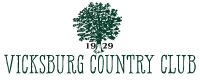 Vicksburg Country Club located in Vicksburg MississippiVicksburg Country club has an 18-hole golf course with hybrid Bermuda fairways and tees. The greens are Tifdwarf. We have a swimming pool and tennis courts available to members.  Golf Course Superintendent Position Available Job description:  The Golf Course Superintendent will be responsible for managing the grounds of the golf course, clubhouse, tennis courts. The superintendent will work directly with the Board of directors. Daily task may include, but are not limited to the following:Provide and implement a sound agronomic plan to achieve the highest standard golf course within the budget restraints Prepare annual budget to present to the board Manage the maintenance crewMaintain records according to Mississippi Plant Bureau standardsSupervise and control all maintenance expenses associated with golf course operations, including equipment, payroll, chemicals, and fertilizerMaintain the irrigation system and implement a sound watering program for the groundsImplement safety guidelines for the staffKnowledge & Skill Requirements:2-4-year degree in Turfgrass Management or related field -or- 5 plus years of management in related field2-4 years management experience on a golf course or related fieldAbility to obtain necessary pesticide license within 6 month of hiringKnowledge of the game of golf & rules that applyKnowledge of turf equipment maintenance & repair Knowledge of golf course irrigation systemsCompensation Package:Salary: DOE $50,000-$60,000 per yearBenefit: - 2 weeks paid vacation               - Family privileges to the club’s amenities               - Bonus based on performance	 - meal plan & clothing allowance Contact: Jeremy Tate #662-209-0023 or tatesturfllc@hotmail.com (send resume)